8 ноября во 2 классе  заведующая школьной библиотекой Пчёлкина Татьяна Васильевна провела внеклассное мероприятие «Сказочная викторина».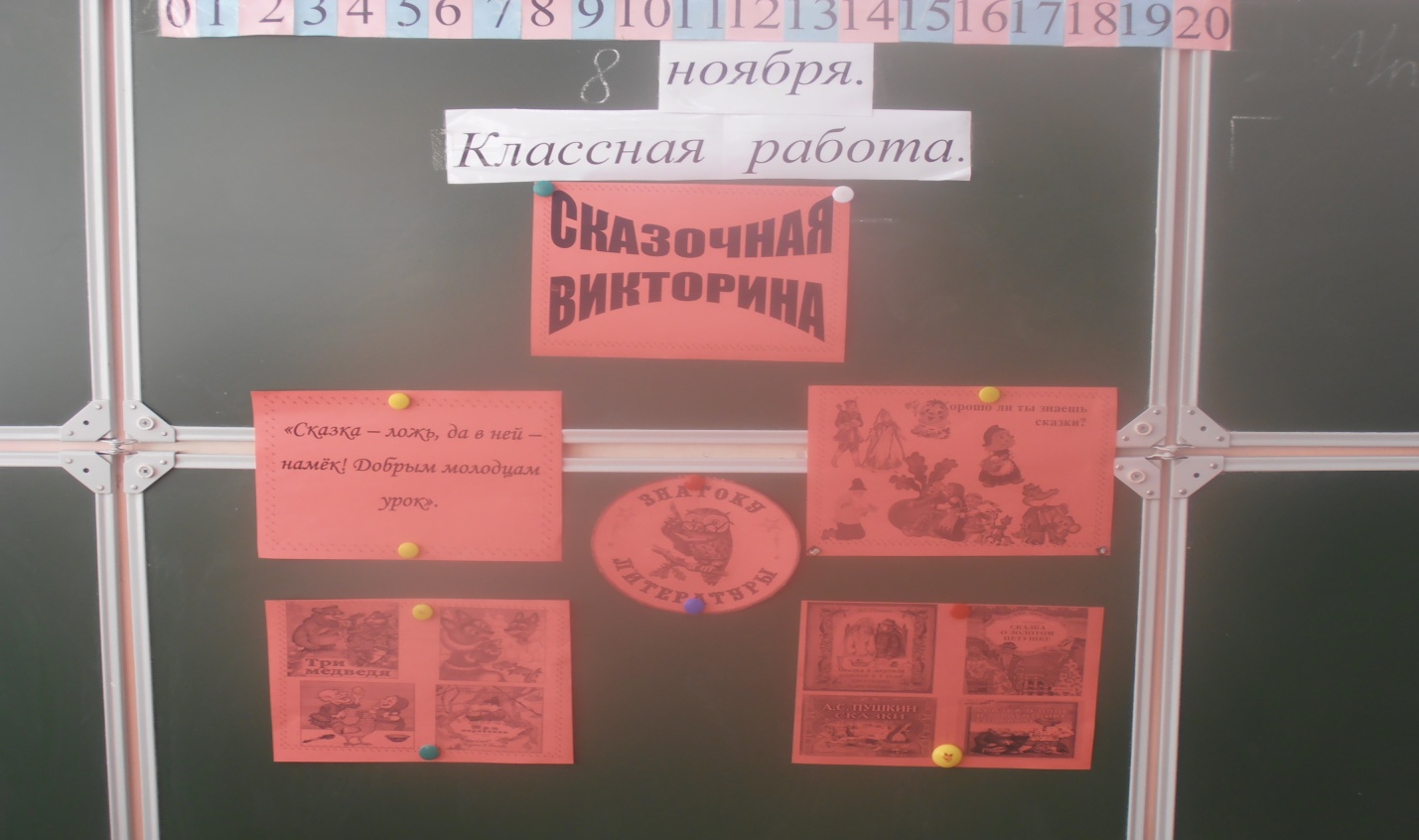 Цель: повторить и систематизировать знания о сказках. Задачи: - развитие речи, мышления, воображения; умения  отвечать на вопросы;-  воспитание любви к сказкам;- формирование читательского интереса."Сказка – ложь, да в ней намек,добрым молодцам урок".Сказки любят все дети: они живут и радуют своих читателей, учат уважать честных, трудолюбивых, бескорыстных и мужественных людей, любить и ценить настоящую красоту.Ребята отлично справились с заданиями, правильно отвечали на вопросы, были активны и любознательны. 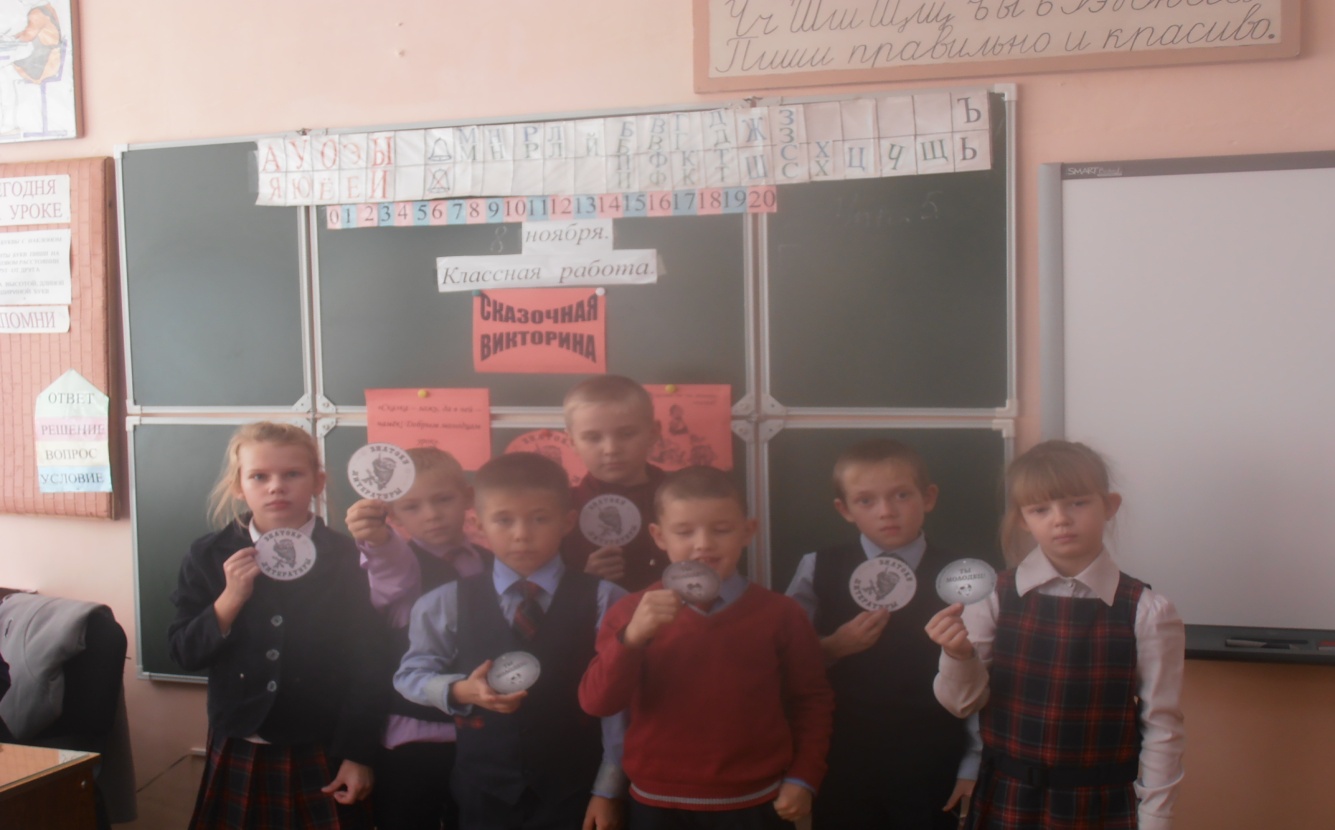 По итогам  «Сказочной викторины» лучшие  участники получили медали.Сказки гуляют по свету,Ночь, запрягая в карету.Сказки живут на полянах,Бродят на зорьке в туманах…Мир, озарив чудесами,Сказки летят над лесами,На подоконник садятся,В окна, как в речки, глядятся…Сказки со мною повсюду,Их никогда не забуду.Пусть Зло на проделки хитро,Но все ж побеждает Добро.